NEWBORN ESSENTIALS CHECKLIST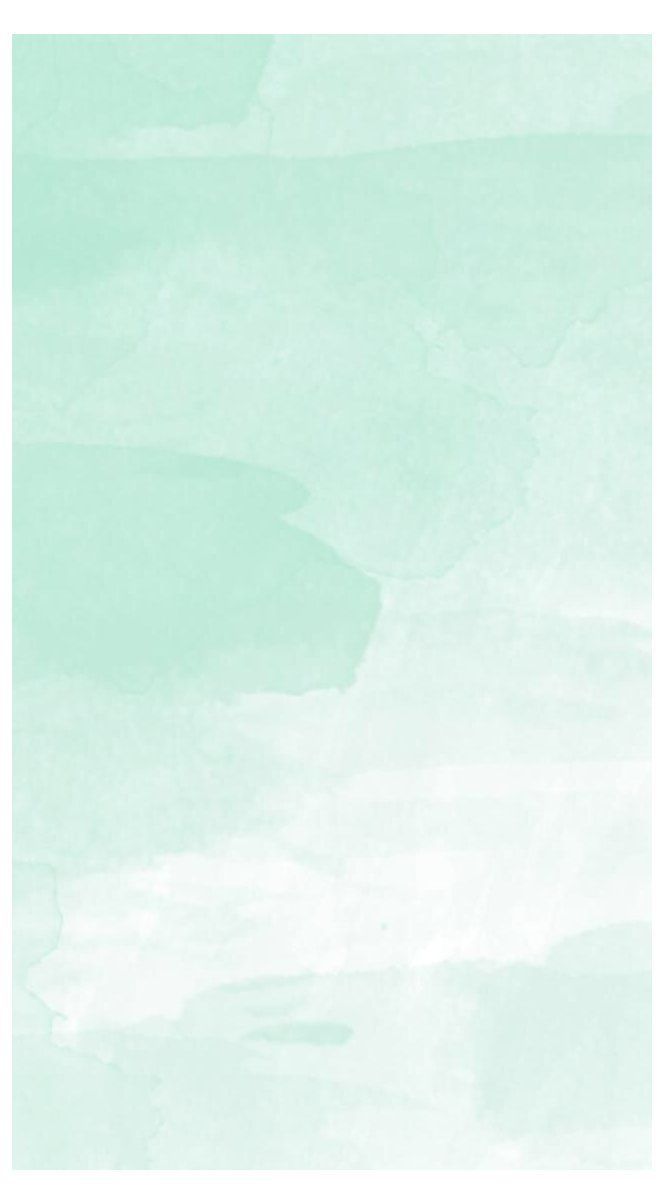 Baby Essentials for First 3 MonthsDiapersCar seat2-3 packs of disposable diapersOnesies, or other soft outfits1-2 packs of disposable wipes Baby sleepers or sleep sacks1 bottle of diaper rash creamBaby socksA cloth-diaper detergent, Newborn hats, depending on climateWaterproof pad for diaper changesDisposable diapersA diaper pail or receptacleDisposable wipes or 12 cloth wipes2-3 packs of disposable diapers Diaper rash cream1-2 packs of disposable wipes Waterproof pad for diaper changes1 bottle of diaper rash creamWaterproof pad for diaper changes1 bottle of diaper rash creamClothing and LayetteBath Items5-8 onesies, 3-5 baby washcloths3-4 baby sleepers or sleep sacks1-2 hooded towels5-7 pairs of baby socks1 baby sponge1-2 newborn hats,1 bottle of baby bath wash5-8 onesies,1 bottle of baby lotion3-4 baby sleepers or sleep sacksA baby bathtub5-7 pairs of baby socks3-5 baby washcloths1-2 newborn hats1-2 hooded towels5-8 onesies1 baby sponge5-8 onesies1 baby sponge